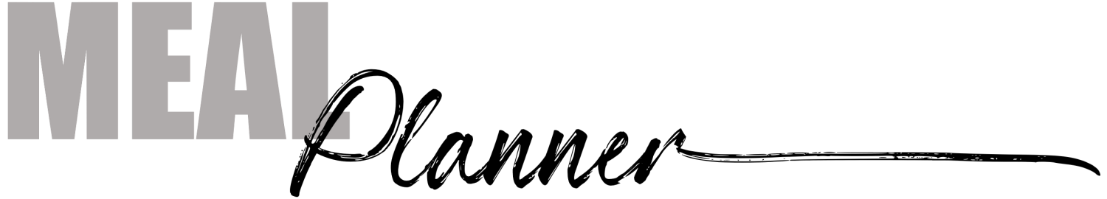 SundaySundaySundaySundayGrocery ListBreakfastLunchDinnerNotesMondayMondayMondayMondayBreakfastLunchDinnerNotesTuesdayTuesdayTuesdayTuesdayBreakfastLunchDinnerNotesWednesdayWednesdayWednesdayWednesdayBreakfastLunchDinnerNotesThursdayThursdayThursdayThursdayBreakfastLunchDinnerNotesFridayFridayFridayFridayBreakfastLunchDinnerNotesSaturdaySaturdaySaturdaySaturdayBreakfastLunchDinnerNotes